RIDUZIONI TARI 2021 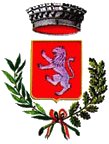 EMERGENZA COVID-19UTENZE NON DOMESTICHE RIAPERTURA TERMINI DI PRESENTAZIONE DELLE ISTANZE In relazione alla situazione epidemiologica da Covid-19 si comunica che con delibera di Consiglio Comunale n. 36 del 24.11.2021 si è disposta la riapertura dei termini della presentazione delle istanze, fermo restando la conferma dei requisiti precedentemente richiesti con deliberazione di Consiglio Comunale n. 25 del 30/07/2021, fissando la scadenza alla data del 20 DICEMBRE 2021. RIDUZIONI TARI PREVISTE PER L’ANNO 2021UTENZE NON DOMESTICHERiduzione % per le utenze non domestiche, oggetto di provvedimenti normativi di chiusura e limitazione dell’attività emanati nel corso dell’anno 2021, come da tabella seguente:La riduzione viene riconosciuta esclusivamente alle sopraindicate categorie e su richiesta da presentare tassativamente a pena di decadenza entro il 20/12/2021. (Scarica l’avviso “Allegato B” comprensivo di domanda)L’Ufficio Tributi è a disposizione per eventuali chiarimenti:telefono   085/8884301e-mail   ufficio.tributi@comune.castiglioneacasauria.pe.it Su appuntamento l’ufficio è aperto nel giorno di mercoledì dalle ore 15.30 alle ore 17.30Categoria% DI RIDUZIONE QUOTA FISSA% DI RIDUZIONE QUOTA VARIABILEUFFICI  AGENZIE  STUDI PROFESSIONALI                                                                25 %25 %ATTIVITA ARTIGIANALI DI PRODUZIONE BENI SPECIFICI                                                   35 %35 %ATTIVITA ARTIGIANALI TIPO BOTTEGHE     35 %35 %CAMPEGGI DISTRIBUTORI CARBURANTI IMPIANTI SPORTIVI   45 %45 %CARROZZERIA  AUTOFFICINA  ELETTRAUTO                        50 %50 %BAR  CAFFE  PASTICCERIA           60 %60 %PLURILICENZE ALIMENTARI E/O MISTE                                                                   60 %60 %SUPERMERCATO PANE MACELLERIA SALUMI GEN. ALIMENTARI                                                  60 %60 %